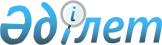 О приписке граждан 1993 года рождения к призывному участку государственного учреждения "Объединенный отдел по делам обороны города Экибастуза Павлодарской области" в январе - марте 2010 года
					
			Утративший силу
			
			
		
					Решение акима города Экибастуза Павлодарской области от 12 февраля 2010 года N 5. Зарегистрировано Управлением юстиции города Экибастуза Павлодарской области 9 марта 2010 года N 12-3-257. Утратило силу в связи с истечением срока действия - на основании письма акимата города Экибастуза Павлодарской области от 22 августа 2011 года N 3-05/221      Сноска. Утратило силу в связи с истечением срока действия - на основании письма акимата города Экибастуза Павлодарской области от 22.08.2011 N 3-05/221.

      В соответствии с подпунктом 13 пункта 1 статьи 33 Закона Республики Казахстан от 23 января 2001 года "О местном государственном управлении и самоуправлении в Республике Казахстан", пункта 3 статьи 17 Закона Республики Казахстан от 8 июля 2005 года "О воинской обязанности и воинской службе", постановления Правительства Республики Казахстан от 5 мая 2006 года N 371 "Об утверждении Правил о порядке ведения воинского учета военнообязанных и призывников в Реcпублике Казахстан" принимаю РЕШЕНИЕ:



      1. Провести в январе – марте 2010 года приписку граждан 1993 года рождения к призывному участку государственного учреждения "Объединенный отдел по делам обороны города Экибастуза Павлодарской области" (далее – Отдел по делам обороны), а также граждан старших возрастов, ранее не прошедших приписку.



      2. Рекомендовать руководителям государственных учреждений, предприятий и учебных заведений, предоставить в Отдел по делам обороны списки граждан, подлежащих приписке, обеспечив своевременную 100 % явку на приписку согласно графику.



      3. Рекомендовать отделу координации лечебно-профилактической работы по городу Экибастузу Управления здравоохранения Павлодарской области (Аубакирова М.М.) (по согласованию):

      1) для медицинского освидетельствования выделить необходимое количество врачей-специалистов и среднего медицинского персонала, обеспечив необходимыми медицинскими инструментами и оборудованием;

      2) выделить флюорографический кабинет (основной и резервный) для проведения флюорографии из расчета на 1500 человек;

      3) предоставить в Отдел по делам обороны на юношей 1993 года рождения медицинские карты амбулаторного больного, данные о прививках, списки, состоящих на учете по поводу нервно-психических, наркологических, кожно-венерических, инфекционных заболеваний, туберкулеза, ВИЧ-инфекций (СПИД), трахомы, хронических заболеваний внутренних органов, заболеваний хирургического профиля, выписки из истории болезни, данные врачебного обследования и диспансерного наблюдения, характеризующие состояние здоровья граждан;

      4) выявленных на период приписки больных призывников, направленных медицинской комиссией, охватить лечением и обследованием.



      4. Рекомендовать отделу внутренних дел города Экибастуза (Обухов О.А.) (по согласованию):

      1) передать в Отдел по делам обороны списки юношей 1993 года рождения, привлекавшихся к уголовной ответственности, находящихся под следствием, судимых, состоящих на учете в органах внутренних дел;

      2) принять оперативные меры (до семи суток) по розыску юношей 1993 года рождения, не явившихся на комиссию по приписке без уважительных причин, с обязательной доставкой их на комиссию по приписке по индивидуальным листкам розыска Отдела по делам обороны.



      5. Рекомендовать государственному учреждению "Объединенный отдел по делам обороны города Экибастуза Павлодарской области" (Токушев А.И.) (по согласованию):

      1) организовать работу приписной комиссии в здании Отдела по делам обороны, обеспечив необходимым для работы инвентарем и оборудованием;

      2) разработать и утвердить график проведения приписки к призывному участку и довести до сведения руководителей предприятий, организаций и учебных заведений.



      6. Акимам сельских округов, поселков и сел города Экибастуза обеспечить 100 % явку юношей 1993 года рождения на комиссию по приписке согласно графику, сопровождение и соблюдение порядка на призывном участке.



      7. Государственному учреждению "Отдел финансов акимата города Экибастуза" (Шахметов Б.К.) обеспечить финансирование расходов, связанных с проведением приписки за счет средств городского бюджета, согласно утвержденному плану финансирования бюджета города 2010 года по данной программе.



      8. Руководителям всех задействованных государственных органов и учреждений, акимам сельских округов, поселков ежемесячно к десятому числу информировать о ходе выполнения данного решения.



      9. Отменить решение акима города Экибастуза от 22 декабря 2009 года N 73 "О приписке граждан 1993 года рождения к призывному участку государственного учреждения "Объединенный отдел по делам обороны города Экибастуза Павлодарской области" в январе – марте 2010 года".



      10. Контроль за исполнением настоящего решения возложить на заместителя акима города Экибастуза Тулеубаева С.С. и начальника объединенного Отдела по делам обороны Токушева А.И.



      11. Настоящее решение вводится в действие по истечении десяти календарных дней после дня его первого официального опубликования.      Аким города Экибастуза                     Н. Набиев      СОГЛАСОВАНО:      Начальник управления

      здравоохранения Павлодарской области

      9 февраля 2010                             А. Кузеков      СОГЛАСОВАНО:      Начальник отдела внутренних

      дел города Экибастуза

      10 февраля 2010 года                       О. Обухов      СОГЛАСОВАНО:      Начальник объединенного Отдела

      по делам обороны города Экибастуза

      10 февраля 2010 года                       А. Токушев
					© 2012. РГП на ПХВ «Институт законодательства и правовой информации Республики Казахстан» Министерства юстиции Республики Казахстан
				